pipeline_UG_exit/SALG/VISA/ClimateStart of Block: TMexit_efficacyQ1 To what extent has this experience contributed to your knowledge, skills, and personal development in the following areas:Q2 Understanding concepts in your courses or majorA great deal  (4) A lot  (5) A moderate amount  (6) A little  (7) None at all  (8) Q3 Applying theory to practiceA great deal  (4) A lot  (5) A moderate amount  (6) A little  (7) None at all  (8) Q4 Solving complex, real-world problemsA great deal  (4) A lot  (5) A moderate amount  (6) A little  (7) None at all  (8) Q5 Acquiring job- or work-related skillsA great deal  (4) A lot  (5) A moderate amount  (6) A little  (7) None at all  (8) Q6 Preparing for your plans after graduationA great deal  (4) A lot  (5) A moderate amount  (6) A little  (7) None at all  (8) End of Block: TMexit_efficacyStart of Block: TMexit_satisfactionQ1 How would you rate your overall satisfaction with the following:Q2                    Advertising and recruitment process for the Aggie Research Program    Extremely satisfied  (18) Somewhat satisfied  (19) Neither satisfied nor dissatisfied  (20) Somewhat dissatisfied  (21) Extremely dissatisfied  (22) Q3 Availability of research projects that interest meExtremely satisfied  (18) Somewhat satisfied  (19) Neither satisfied nor dissatisfied  (20) Somewhat dissatisfied  (21) Extremely dissatisfied  (22) Q4                    Team leader communication    Extremely satisfied  (18) Somewhat satisfied  (19) Neither satisfied nor dissatisfied  (20) Somewhat dissatisfied  (21) Extremely dissatisfied  (22) Q5 The teaching methods/style of the team leader in relation to the projectExtremely satisfied  (18) Somewhat satisfied  (19) Neither satisfied nor dissatisfied  (20) Somewhat dissatisfied  (21) Extremely dissatisfied  (22) Q6 The mentoring ability of the team leaderExtremely satisfied  (18) Somewhat satisfied  (19) Neither satisfied nor dissatisfied  (20) Somewhat dissatisfied  (21) Extremely dissatisfied  (22) Q7 Would you recommend this program to your peers?Yes  (1) Maybe  (2) No  (3) End of Block: TMexit_satisfactionStart of Block: TMexit_impactQ1 Which of the following have you done or do you plan to do before you graduate?Participate in an internship, field experience, student teaching, or clinical placement  (1) Participate in a learning community or some other formal program where groups of students take two or more classes together  (4) Participate in a study abroad program  (5) Complete a culminating senior experience (capstone course, senior project or thesis, comprehensive exam, portfolio, etc.)  (6) Q2 Did you have a semester-long research experience in college before joining the Aggie Research Program?Yes  (1) Maybe  (2) No  (3) Display This Question:If Did you have a semester-long research experience in college before joining the Aggie Research Pro... = YesOr Did you have a semester-long research experience in college before joining the Aggie Research Pro... = MaybeQ3 What was your semester-long research experience called?________________________________________________________________Q4 How many semesters, including this one, have you been involved in the Aggie Research Program?________________________________________________________________Q5 To what extent were expectations for the following explained to you:Q6 What activities you would do as part of this experienceFully explained  (1) Adequately explained  (2) Only partially explained  (3) Very little explanation was given  (4) No explanation was given  (5) Q7                      What you would learn from this experienceFully explained  (1) Adequately explained  (2) Only partially explained  (3) Very little explanation was given  (4) No explanation was given  (5) Q8 To what extent did [does] this experience challenge you to do your best?Always  (18) Most of the time  (19) About half the time  (20) Sometimes  (21) Never  (22) Q9 About how many hours did [do] you spend in a typical 7-day week on this experience0  (1) 1-5  (2) 6-10  (3) 11-15  (11) 16-20  (12) 21-25  (13) 25+  (14) Q10 Compared to your typical learning experiences at this institution, about how much time did [does] this experience require?Much more  (11) Moderately more  (12) Slightly more  (13) About the same  (14) Slightly less  (15) Moderately less  (16) Much less  (17) Q11 During this project, how often did you meet with your team leader for the following purposes:Q12 Individual training on the research project methods/tasksDaily  (18) 4-6 times a week  (19) 2-3 times a week  (20) Once a week  (21) Once a month  (23) Never  (22) Q13 Group/team training on the research project methods/tasksDaily  (18) 4-6 times a week  (19) 2-3 times a week  (20) Once a week  (21) Once a month  (23) Never  (22) Q14 Individual mentoring on topics outside of the research project (e.g. professional development, personal challenges)Daily  (18) 4-6 times a week  (19) 2-3 times a week  (20) Once a week  (21) Once a month  (23) Never  (22) Q15 During this project, how often did you meet with your fellow team members for the following purposesQ16 Working collaboratively on the same taskDaily  (18) 4-6 times a week  (19) 2-3 times a week  (20) Once a week  (21) Once a month  (23) Never  (22) Q17                    Working simultaneously on separate tasks    Daily  (18) 4-6 times a week  (19) 2-3 times a week  (20) Once a week  (21) Once a month  (23) Never  (22) Q18                    Collaborative feedback on each other’s work    Daily  (18) 4-6 times a week  (19) 2-3 times a week  (20) Once a week  (21) Once a month  (23) Never  (22) Q19                    Socializing outside of the research project    Daily  (18) 4-6 times a week  (19) 2-3 times a week  (20) Once a week  (21) Once a month  (23) Never  (22) Q20 How often did you receive feedback from your team leader on your work?Daily  (11) 4-6 times a week  (12) 2-3 times a week  (13) Once a week  (14) Never  (15) Q21 How useful was this feedback?Extremely useful  (18) Very useful  (19) Moderately useful  (20) Slightly useful  (21) Not at all useful  (22) Q22 As part of this experience, about how often did [do] you interact with people who differ from you in significant ways (race/ethnicity, socioeconomic background, political or religious beliefs, etc.)?Daily  (11) 4-6 times a week  (12) 2-3 times a week  (13) Once a week  (14) Once a month  (16) Never  (15) Q23 As part of this experience, about how often did [do] you find yourself in settings or circumstances that were [are] new or unfamiliar to you?Daily  (11) 4-6 times a week  (12) 2-3 times a week  (13) Once a week  (14) Once a month  (16) Never  (15) Q24 What would you change about the Aggie Research Program?________________________________________________________________________________________________________________________________________________________________________________________________________________________________________________________________________________________________________________________________Q25 Do you plan to continue next semester?Yes  (1) Maybe  (2) No  (3) Q26 Why or why not?________________________________________________________________________________________________________________________________________________________________________________________________________________________________________________________________________________________________________________________________Q27 As a result of your time in the Aggie Research Program (during this or previous semesters), did you decide to make any changes to your undergraduate degree plan such as, adding, switching, or remaining in a major or minor?⊗I made no changes to my degree plan  (1) I was going to make a change, but decided not to  (6) I switched majors  (2) I added a major  (3) I added a minor  (4) I removed a major or minor  (5) Display This Question:If As a result of your time in the Aggie Research Program (during this or previous semesters), did y... = I switched majorsQ28 Please tell us which majors you switched from and to, and why________________________________________________________________________________________________________________________________________________________________________________________________________________________________________________________________________________________________________________________________Display This Question:If As a result of your time in the Aggie Research Program (during this or previous semesters), did y... = I added a majorOr As a result of your time in the Aggie Research Program (during this or previous semesters), did y... = I added a minorQ29 What major/minor did you add, and why?________________________________________________________________________________________________________________________________________________________________________________________________________________________________________________________________________________________________________________________________Display This Question:If As a result of your time in the Aggie Research Program (during this or previous semesters), did y... = I removed a major or minorQ30 Please tell us what major/minor you removed, and why________________________________________________________________________________________________________________________________________________________________________________________________________________________________________________________________________________________________________________________________Q31 As a result of your time in the Aggie Research Program (during this or previous semesters), did your plans for after graduation change at all?My plans changed  (1) My plans did not change/have not changed yet  (2) Q32 What are your plans for immediately after graduation?Applying to graduate school programs  (1) Seeking employment in a research-related position  (2) Seeking employment in a non research-related position  (4) Unsure at this time  (5) End of Block: TMexit_impactStart of Block: SALG_AttitudesQ1 As a result of your work in this research team, what GAINS DID YOU MAKE in the following?Q2 Please comment on how has this research team CHANGED YOUR ATTITUDES toward this subject.________________________________________________________________End of Block: SALG_AttitudesStart of Block: SALG_Increases in your skillsQ1 2. As a result of your work in this research team, what GAINS DID YOU MAKE in the following SKILLS?Q2 Please comment on what SKILLS you have gained as a result of this research team.________________________________________________________________End of Block: SALG_Increases in your skillsStart of Block: SALG_Integration of your learningQ1 As a result of your work in this research team, what GAINS DID YOU MAKE in INTEGRATING the following?Q2 What will you CARRY WITH YOU into other classes or other aspects of your life?________________________________________________________________End of Block: SALG_Integration of your learningStart of Block: SALG_research team activitiesQ1 HOW MUCH did each of the following aspects of the research team HELP YOUR LEARNING?Q2 Please comment on how the research team ACTIVITIES helped your learning.Click to write Choice 1  (1) Click to write Choice 2  (2) Click to write Choice 3  (3) Q3 Please comment on HOW OFTEN YOU PARTICIPATED in research team discussions and HOW THE ATMOSPHERE IN THE MEETING ENCOURAGED OR DISCOURAGED your participation.________________________________________________________________End of Block: SALG_research team activitiesStart of Block: SALG_Support for you as an individual learnerQ1 HOW MUCH did each of the following aspects of the research team HELP YOUR LEARNING?Q2 Please comment on how the SUPPORT YOU RECEIVED FROM OTHERS helped your learning in this research team.________________________________________________________________End of Block: SALG_Support for you as an individual learnerStart of Block: SALG_The research team OverallQ1 HOW MUCH did the following aspects of the research team HELP YOUR LEARNING?Q2 Please comment on how the INSTRUCTIONAL APPROACH to this research team helped your learning.________________________________________________________________Q3 How has this research team CHANGED THE WAYS YOU LEARN/STUDY?________________________________________________________________End of Block: SALG_The research team OverallStart of Block: SALG_Understanding of ContentQ1 As a result of your work in this research team, what GAINS DID YOU MAKE in your UNDERSTANDING of each of the following?Q2 Please comment on HOW YOUR UNDERSTANDING OF THE SUBJECT HAS CHANGED as a result of this research team.________________________________________________________________Q3 Please comment on how THE WAY THIS research team WAS TAUGHT helps you REMEMBER key ideas.________________________________________________________________End of Block: SALG_Understanding of ContentStart of Block: VISA_Career Commitment - Jun 27, 2022Q1 I know what kind of work is best for me.  Strongly disagree  (1) Somewhat disagree  (2) Neither agree nor disagree  (3) Somewhat agree  (4) Strongly agree  (5) Q2 No other career is as appealing to me as the one I expect to enter.  Strongly disagree  (1) Somewhat disagree  (2) Neither agree nor disagree  (3) Somewhat agree  (4) Strongly agree  (5) Q3 I have known for a long time what career is best for me.  Strongly disagree  (1) Somewhat disagree  (2) Neither agree nor disagree  (3) Somewhat agree  (4) Strongly agree  (5) Q4 No one will change my mind about the career I have chosen.  Strongly disagree  (1) Somewhat disagree  (2) Neither agree nor disagree  (3) Somewhat agree  (4) Strongly agree  (5) Q5 I have invested a lot of energy into preparing for my chosen career.  Strongly disagree  (1) Somewhat disagree  (2) Neither agree nor disagree  (3) Somewhat agree  (4) Strongly agree  (5) Q6 My career will help me satisfy deeply personal goals.  Strongly disagree  (1) Somewhat disagree  (2) Neither agree nor disagree  (3) Somewhat agree  (4) Strongly agree  (5) Q7 My family feels confident that I will enter my chosen career.  Strongly disagree  (1) Somewhat disagree  (2) Neither agree nor disagree  (3) Somewhat agree  (4) Strongly agree  (5) Q8 Becoming a worker in my chosen career will allow me to become the person I dream to be.  Strongly disagree  (1) Somewhat disagree  (2) Neither agree nor disagree  (3) Somewhat agree  (4) Strongly agree  (5) Q9 I chose a career that will allow me to remain true to my values.  Strongly disagree  (1) Somewhat disagree  (2) Neither agree nor disagree  (3) Somewhat agree  (4) Strongly agree  (5) Q10 My career choice will permit me to have the kind of family life I wish to have.  Strongly disagree  (1) Somewhat disagree  (2) Neither agree nor disagree  (3) Somewhat agree  (4) Strongly agree  (5) End of Block: VISA_Career Commitment - Jun 27, 2022Start of Block: VISA_Career Exploration - Jun 27, 2022Q1 When you explore careers, to what extent do you agree with the following statements? “Right now I am…”Q2 casually learning about careers that are unfamiliar to me in order to find a few to explore further.  Strongly disagree  (1) Somewhat disagree  (2) Neither agree nor disagree  (3) Somewhat agree  (4) Strongly agree  (5) Q3 trying to have many different experiences so that I can find several jobs that might suit me.  Strongly disagree  (1) Somewhat disagree  (2) Neither agree nor disagree  (3) Somewhat agree  (4) Strongly agree  (5) Q4 thinking about how I could fit into many different careers.  Strongly disagree  (1) Somewhat disagree  (2) Neither agree nor disagree  (3) Somewhat agree  (4) Strongly agree  (5) Q5 learning about various jobs that I might like.  Strongly disagree  (1) Somewhat disagree  (2) Neither agree nor disagree  (3) Somewhat agree  (4) Strongly agree  (5) Q6 keeping my options open as I learn about many different careers.  Strongly disagree  (1) Somewhat disagree  (2) Neither agree nor disagree  (3) Somewhat agree  (4) Strongly agree  (5) Q7 identifying my strongest talents as I think about careers.  Strongly disagree  (1) Somewhat disagree  (2) Neither agree nor disagree  (3) Somewhat agree  (4) Strongly agree  (5) Q8 learning as much as I can about the particular educational requirements of the career that interests me the most.  Strongly disagree  (1) Somewhat disagree  (2) Neither agree nor disagree  (3) Somewhat agree  (4) Strongly agree  (5) Q9 learning what I can do to improve my chances of getting into my chosen career.  Strongly disagree  (1) Somewhat disagree  (2) Neither agree nor disagree  (3) Somewhat agree  (4) Strongly agree  (5) Q10 trying to find people that share my career interests.  Strongly disagree  (1) Somewhat disagree  (2) Neither agree nor disagree  (3) Somewhat agree  (4) Strongly agree  (5) Q11 thinking about all the aspects of working that are important to me.  Strongly disagree  (1) Somewhat disagree  (2) Neither agree nor disagree  (3) Somewhat agree  (4) Strongly agree  (5) End of Block: VISA_Career Exploration - Jun 27, 2022Start of Block: VISA_Career Reconsideration - Jun 27, 2022Q1 Thinking about choosing a career makes me feel uneasy.  Strongly disagree  (1) Somewhat disagree  (2) Neither agree nor disagree  (3) Somewhat agree  (4) Strongly agree  (5) Q2 When I tell other people about my career plans, I feel like I am being a little dishonest.  Strongly disagree  (1) Somewhat disagree  (2) Neither agree nor disagree  (3) Somewhat agree  (4) Strongly agree  (5) Q3 People who really know me seem doubtful when I share my career plans with them.  Strongly disagree  (1) Somewhat disagree  (2) Neither agree nor disagree  (3) Somewhat agree  (4) Strongly agree  (5) Q4 I doubt I will find a career that suits me.  Strongly disagree  (1) Somewhat disagree  (2) Neither agree nor disagree  (3) Somewhat agree  (4) Strongly agree  (5) Q5 I may not be able to get the job I really want.  Strongly disagree  (1) Somewhat disagree  (2) Neither agree nor disagree  (3) Somewhat agree  (4) Strongly agree  (5) Q6 My work interests are likely to change in the future  Strongly disagree  (1) Somewhat disagree  (2) Neither agree nor disagree  (3) Somewhat agree  (4) Strongly agree  (5) Q7 What I look for in a job will change in the future.  Strongly disagree  (1) Somewhat disagree  (2) Neither agree nor disagree  (3) Somewhat agree  (4) Strongly agree  (5) Q8 I will probably change my career goals.  Strongly disagree  (1) Somewhat disagree  (2) Neither agree nor disagree  (3) Somewhat agree  (4) Strongly agree  (5) Q9 My career choice might turn out to be different than I expect.  Strongly disagree  (1) Somewhat disagree  (2) Neither agree nor disagree  (3) Somewhat agree  (4) Strongly agree  (5) Q10 I need to learn a lot more before I can make a career choice.  Strongly disagree  (1) Somewhat disagree  (2) Neither agree nor disagree  (3) Somewhat agree  (4) Strongly agree  (5) End of Block: VISA_Career Reconsideration - Jun 27, 2022Start of Block: UofM Climate Study_studentQ1 In which college/school are you currently enrolled? If you are a multiple-major or are in a joint program, check all that apply.College of Agriculture and Life Sciences  (1) School of Architecture  (4) College of Arts & Sciences  (5) Mays Business School  (6) School of Dentistry  (7) School of Education & Human Development  (8) College of Engineering  (9) School of Engineering Medicine  (10) Bush School of Government & Public Service  (11) School of Law  (12) School of Medicine  (13) School of Nursing  (14) School of Performance, Visualization & Fine Arts  (15) Irma Lerma Rangel School of Pharmacy  (16) School of Public Health  (17) School of Veterinary Medicine & Biomedical Sciences  (18) Q2 What is your current age (in years)?
________________________________________________________________Q3 What is your current sex?Female  (1) Male  (2) Preferred response not listed (please specify)  (3) __________________________________________________Q4 What is your gender/gender identity?Woman  (1) Man  (2) Transgender/Gender non-conforming  (3) Preferred response not listed (Please specify):  (4) __________________________________________________Display This Question:If What is your gender/gender identity? = Transgender/Gender non-conformingQ5 Please indicate which of the following best describe you. (Check all that apply.)Transgender man  (1) Transgender woman  (4) Gender non-conforming  (5) Genderqueer  (6) Preferred response not listed (Please specify):  (7) __________________________________________________Q6 What is your sexual orientation?Heterosexual  (1) Bisexual  (4) Gay/Lesbian  (5) Queer  (6) Questioning  (7) Asexual  (8) Preferred response not listed (Please specify):  (9) __________________________________________________Q7 Please indicate the racial or ethnic groups with which you identify. (Check all that apply.)African American/Black  (1) Asian American/Asian  (4) Hispanic/Latino/a  (5) Middle Eastern/North African  (6) Native American/Alaskan Native  (7) Native Hawaiian/Other Pacific Islander  (8) White  (9) Other (Please specify):  (10) __________________________________________________Display This Question:If If Please indicate the racial or ethnic groups with which you identify. (Check all that apply.) q://QID320/SelectedChoicesCount Is Greater Than or Equal to  2Q8 Of the following, please mark the one racial or ethnic group with which you most identify.African American/Black  (1) Asian American/Asian  (4) Hispanic/Latino/a  (5) Middle Eastern/North African  (6) Native American/Alaskan Native  (7) Native Hawaiian/Other Pacific Islander  (8) White  (9) Other  (10) Q9 
Were you born in the United States?Yes  (1) No  (2) Q10 Please indicate your generation status:All of my grandparents and both of my parents were born in the United States  (1) Both of my parents were born in the United States  (4) One of my parents was born in the United States  (5) Neither of my parents were born in the United States  (6) Display This Question:If Were you born in the United States? = NoQ11 In which country were you born?________________________________________________________________Q12 With what religious background, if any, do you most identify?Agnostic  (1) Atheist  (6) Bahá’í  (7) Baptist  (8) Buddhist  (9) Catholic  (10) Church of Christ  (11) Christian: Non-Denominational  (12) Confucian  (13) Eastern Orthodox  (14) Episcopalian  (15) Hindu  (16) Muslim  (17) Jehovah’s Witness  (18) Jewish: Orthodox  (19) Jewish: Other  (20) LDS (Mormon)  (4) Lutheran  (21) Methodist  (22) Pentecostal  (23) Presbyterian  (24) Protestant: Non-Denominational  (25) Quaker  (26) Seventh Day Adventist  (27) Taoist  (28) Unitarian/Universalist  (29) UCC/Congregational  (30) None  (31) Other (Please specify):  (32) __________________________________________________Q13 Do you have a disability?Yes, I have a disability  (1) No, I do not have a disability  (2) Display This Question:If Do you have a disability? = Yes, I have a disabilityQ14 What type(s) of disabilities do you have? (Check all that apply.)Acquired/Traumatic Brain Injury  (1) Attention Deficit/Hyperactivity Disorder  (6) Asperger's/Autism Spectrum  (7) Blind/Low Vision  (8) Deaf/Hard of Hearing  (9) Cognitive or Learning Disability  (10) Chronic Illness/Medical Condition  (11) Mental Health/Psychological Condition  (12) Physical/Mobility condition that affects walking  (13) Physical/Mobility condition that does not affect walking  (14) Speech/Communication Condition  (15) Other (please specify):  (16) __________________________________________________Q15 Have you ever served in the U.S. Armed Forces, Military Reserves, or National Guard?I am currently serving  (1) I am no longer serving  (2) I have never served  (3) Q16 Which of the following best describes the educational experience of your parents/guardians?Neither parent/guardian attended college  (1) Neither parent/guardian has a four-year degree but one or both attended college  (4) One or both parents/guardians have a four-year degree  (5) Q17 How satisfied or dissatisfied are you with the overall campus climate/environment that you have experienced at the TAMU within the past 12 months?Very Dissatisfied  (1) Dissatisfied  (4) Neither Satisfied or Dissatisfied  (5) Satisfied  (6) Very Satisfied  (7) Q18 For the next few questions, select one option between each set of adjectives that best represents how you would rate TAMU based on your direct experiences:Q19 In the past 12 months, how often have you been concerned about your physical safety on campus or around your TAMU workplace?Never  (1) Seldom  (4) Sometimes  (5) Often  (6) Very Often  (7) Q20 In the past 12 months, which of the following have you avoided at TAMU due to fear for your physical safety? (Check all that apply.)Sporting events  (1) Parties or other social gatherings  (4) Secluded areas on campus  (5) Residence halls  (6) Campus buildings  (7) Busses or bus stops  (8) Parking lots or garages  (9) Neighborhoods or other areas surrounding campus  (10) Off-campus housing  (11) Walking around campus at night  (12) Other (Please specify):  (13) __________________________________________________None  (14) Q21 Considering your experiences over the past 12 months, please indicate your level of agreement with each of the following statements:Q22 During the past 12 months at TAMU, how often have you interacted in a meaningful way with people...Q23 How would you describe the racial/ethnic composition of the community where you grew up?All or nearly all people of my race/ethnicity  (1) Mostly people of my race/ethnicity  (4) Half my race/ethnicity and half people of other races/ethnicities  (5) Mostly other types of races/ethnicities  (6) All or nearly all other types of races/ethnicities  (7) Q24 How would you describe the racial/ethnic composition of the school that you graduated from prior to attending TAMU?All or nearly all people of my race/ethnicity  (1) Mostly people of my race/ethnicity  (4) Half my race/ethnicity and half people of other races/ethnicities  (5) Mostly other types of races/ethnicities  (6) All or nearly all other types of races/ethnicities  (7) Q25 In general over the past 12 months, have you felt discriminated against at TAMU?Yes  (1) No  (2) Q26 Over the past 12 months, how often have YOU experienced discriminatory events at TAMU because of your:
Display This Question:If Over the past 12 months, how often have YOU experienced discriminatory events at TAMU because of y... != Religion [ Never ]Q27 Do you believe that any of the religious discriminatory events you have experienced are related to your specific religion?Yes  (1) No  (2) Display This Question:If Do you believe that any of the religious discriminatory events you have experienced are related t... = YesQ28 What religion were these events related to?________________________________________________________________Q29 Have you experienced any discriminatory events regarding personal aspects that were not asked about in the previous questions?Yes  (1) No  (2) Q30 Please describe any other discriminatory events you have experienced.________________________________________________________________________________________________________________________________________________________________________________________________________________________________________________________________________________________________________________________________Q31 In my classrooms and classroom settings (e.g., labs, recitation sessions, clinical environments, etc.), I feel listened to by:Q32 In spaces outside the classroom, I feel valued by:Q33 I am treated fairly and equitably on campus in general.Strongly Disagree  (1) Disagree  (4) Neither Agree nor Disagree  (5) Agree  (6) Strongly Agree  (7) Q34 I am treated fairly and equitably in classrooms and classroom settings (e.g., labs, recitation sessions, clinical environments, etc.).Strongly Disagree  (1) Disagree  (4) Neither Agree nor Disagree  (5) Agree  (6) Strongly Agree  (7) Q35 I am treated fairly and equitably in out-of-classroom University spaces (e.g., workshops, co-curricular offerings, etc.).Strongly Disagree  (1) Disagree  (4) Neither Agree nor Disagree  (5) Agree  (6) Strongly Agree  (7) Q36 Please share any other thoughts, comments or suggestions that you may have about the topics covered in this survey. Please do not include personally-identifying information in your response.________________________________________________________________End of Block: UofM Climate Study_student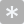 Page BreakPage BreakPage BreakPage BreakPage Breakno gains (1)little gain (2)moderate gain (3)good gain (4)great gain (5)not applicable (6)Enthusiasm for the subject (1) Interest in discussing the subject area with friends or family (2) Interest in taking or planning to take additional classes in this subject (3) Confidence that you understand the material (4) Confidence that you can do this subject area (5) Your comfort level in working with complex ideas (6) Willingness to seek help from others (team leader, fellow team members) when working on problems (7) no gains (1)little gain (2)moderate gain (3)good gain (4)great gain (5)not applicable (6)Finding articles relevant to a particular problem in professional journals or elsewhere (1) Critically reading articles about issues raised in research team (2) Identifying patterns in data (3) Recognizing a sound argument and appropriate use of evidence (4) Developing a logical argument (5) Writing documents in discipline-appropriate style and format (6) Working effectively with others (7) Preparing and giving oral presentations (8) no gains (1)little gain (2)moderate gain (3)good gain (4)great gain (5)not applicable (6)Connecting key research team ideas with other knowledge (1) Applying what I learned in this research team in other situations (2) Using systematic reasoning in my approach to problems (3) Using a critical approach to analyzing data and arguments in my daily life (4) no help (1)a little help (2)moderate help (3)much help (4)great help (5)not applicable (6)Attending team meetings (1) Participating in discussions during team meetings (2) Listening to discussions during team meetings (3) Participating in group work during team meetings (4) Doing hands-on activities (5) Specific Activity 1 [fill in] (6) Specific Activity 2 [fill in] (7) Specific Activity 3 [fill in] (8) 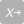 no help (1)a little help (2)moderate help (3)much help (4)great help (5)not applicable (6)Interacting with the team leader during team meetings (1) Interacting with the team leader outside of team meetings (2) Working with team members during research team hours (3) Working with team members outside of research team hours (4) no help (1)a little help (2)moderate help (3)much help (4)great help (5)not applicable (6)The instructional approach taken in this research team (1) How the research team topics, activities, reading and assignments fit together (2) The pace of the research team (3) no gains (1)little gain (2)moderate gain (3)good gain (4)great gain (5)not applicable (6)The main concepts explored in this research team (1) The relationships between the main concepts (2) Additional Concept 1 [fill in] (3) Additional Concept 2 [fill in] (4) Additional Concept 3 [fill in] (5) How ideas from this research team relate to ideas encountered in classes within this subject area (6) How ideas from this research team relate to ideas encountered in classes outside of this subject area (7) How studying this subject area helps people address real world issues (8) Page BreakPage BreakPage Break1 (1)2 (2)3 (3)4 (4)5 (5)HostileFriendlyRacistNon-racistHomogenousDiverseDisrespectfulRespectfulContentiousCollegialSexistNon-sexistIndividualisticCollaborativeCompetitiveCooperativeHomophobicNon-homophobicUnsupportiveSupportiveAgeistNon-ageistUnwelcomingWelcomingElitistNon-elitistStrongly disagree (1)Disagree (2)Neither agree nor disagree (3)Agree (4)Strongly agree (5)I feel valued as an individual at TAMU. (14) I feel I belong at TAMU. (16) TAMU has a strong commitment to diversity, equity, and inclusion. (35) I have considered leaving TAMU because I felt isolated or unwelcomed. (24) I am treated with respect at TAMU. (25) I feel others don't value my opinion at TAMU (36) TAMU is a place where I am able to perform up to my full potential. (26) I have opportunities at TAMU for professional success that are similar to those of my peers. (31) I have found one or more communities or groups where I feel I belong at TAMU. (32) There is too much emphasis put on issues of diversity, equity, and inclusion here at TAMU. (37) TAMU provides sufficient programs and resources to foster the success of a diverse faculty. (33) I have to work harder than others to be valued equally here at TAMU (38) My experience at TAMU has had a positive influence on my professional growth. (34) Never (1)Seldom (2)Sometimes (3)Often (4)Very Often (5)...whose religious beliefs are different than your own (1) ...whose political opinions are different from your own (5) ...who are of a different nationality than your own (6) ...who are of a different race or ethnicity than your own (14) ...whose gender is different than your own (7) ...whose sexual orientation is different than your own (15) ...who are from a different social class (8) ...who have physical or other observable disabilities (12) ...who have learning, psychological, or other disabilities that are not readily apparent (13) Never (1)1-2 times (2)3 or more times (3)Ability or disability status (1) Racial or ethnic identity (4) Sex (16) Sexual orientation (5) Gender identity or gender expression (17) Veteran status (6) Marital status (18) National origin (7) Age (19) Religion (8) Height or weight (20) Political orientation (9) Social class (15) Page BreakStrongly disagree (1)Disagree (2)Neither agree nor disagree (3)Agree (4)Strongly agree (5)N/A (6)Faculty instructors (faculty/post docs) (1) Student instructors (e.g., GSIs, TAs, etc.) (2) Other students (7) Staff members (3) Strongly disagree (1)Disagree (2)Neither agree nor disagree (3)Agree (4)Strongly agree (5)Faculty instructors (faculty/post docs) (1) Other faculty members (2) Student instructors (e.g., GSIs, TAs, etc.) (3) Other students (4) Staff members (5) University administrators (6) Other University mentors/advisors (7) 